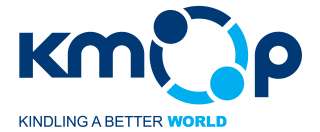 #PSOFOS: Fake news και τοξικότητα στα Social MediaΤο ΚΜΟΠ – Κέντρο Κοινωνικής Δράσης και Καινοτομίας σας προσκαλεί την Τρίτη 1 Ιουνίου 2021 και ώρα 15.00 με 17.00 στην ημερίδα με θέμα «#PSOFOS: Fake news και τοξικότητα στα Social Media». Σκοπός της ημερίδας είναι να συμβάλλει στον διάλογο για την ουσιαστική αντιμετώπιση των fake news και της τοξικότητας στα social media.Θα συζητηθούν θέματα όπως:Πώς ορίζεται η ρητορική μίσους στα social media;Πώς η ανωνυμία του internet συνδέεται με τα fake news και τη ρητορική μίσους;Πώς ορίζεται ο κακοποιητικός λόγος στα social media;Πώς τα social media ενισχύουν τη ρητορική μίσους;Διαδικτυακή Ζωή: Ρητορική Μίσους και Διαδικτυακός Εκφοβισμός – Κατανόηση του διαδικτυακού εκφοβισμού, των επιδράσεων και των συνεπειών του.Τη συζήτηση συντονίζει ο Παναγιώτης Κακολύρης. 👉 Δηλώστε συμμετοχή δωρεάν: https://bit.ly/3wqU72y Θα μιλήσουν:Νίκος Παναγιώτου, Αναπληρωτής Καθηγητής στο Τμήμα Δημοσιογραφίας και ΜΜΕ του Αριστοτέλειου ΠανεπιστημίουΧρήστος Κιούσης, Γενική Διεύθυνση Marketing Ομίλου, Διεύθυνση ΙΕΚ ΔΕΛΤΑ 360 ΘεσσαλονίκηςΣόνια Χαΐμαντά, Δημοσιογράφος, Διδάσκουσα στο Ε-ΜΜΕ ΕΚΠΑΜάιρα Μπάρμπα, Δημοσιογράφος, Πρώτο ΘέμαΓιώργος Κουλούρης, Digital Media Manager, ΚΜΟΠΔείτε αναλυτικά την agenda εδώ.Η συμμετοχή είναι δωρεάν. Στο τέλος θα δοθούν βεβαιώσεις παρακολούθησης.👉 Για περισστερότερες πληροφορίες μπορείτε να επικοινωνήσετε μαζί μας στο ☎️ 210-3637547.Η εκδήλωση διεξάγεται στο πλαίσιο του ευρωπαϊκού έργου Youth Myth Busters, το οποίο στοχεύει στην προώθηση της συμμετοχής των νέων στην πολιτική και κοινωνική ζωή μέσα από την καταπολέμηση των ψευδών ειδήσεων, της προπαγάνδας και της χειραγώγησης στο διαδίκτυο. Μάθε  περισσότερα για την εκπαιδευτική πλατφόρμα εδώ: https://bit.ly/3f2sMh3. Το Youth Myth Busters συντονίζεται από το ΚΜΟΠ και υλοποιείται ταυτόχρονα στην Κύπρο, στην Ιταλία, στην Ουγγαρία και στην Τσεχία.